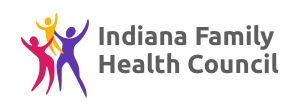 Title X: Family Planning ServicesRequest for Applications for Title X Funding Project Year Beginning April 1, 2019Release Date: 11/5/2019Due Date: 12/14/2018, 5 PM ESTPurpose: The purpose of this request for applications (RFA) is to solicit applications from qualified organizations to deliver high quality family planning services to targeted populations in the state of Indiana. The Indiana Family Health Council (IFHC) is seeking applications from public and private nonprofit organizations with the ability and capacity to provide Title X funded family planning services in one or more of the following counties: Benton, Blackford, Carroll, Clay, Clinton, Fayette, Fountain, Franklin, Grant, Jay, Montgomery, Parke, Randolph, Rush, Sullivan, Tippecanoe, Union, Vermillion, Warren, Wayne, and White. Submission Details:Applications must be received by IFHC no later than:December 14, 2018 at 5 pm ESTSubmit in PDF form via e-mail to:info@ifhc.org Application Assistance:Questions may be submitted via email to: info@ifhc.org. Questions should be received by November 12, 2018Responses to all questions received by the deadline will be posted to the IFHC website by November 14, 2018. FAQs will be updated throughout the grant process. Award SummaryTitle X BackgroundTitle X was enacted in 1970 as part of the Public Health Service Act. Section 1001 of the Act provides grants to eligible public or private nonprofit entities to assist in the establishment and operation of family planning projects. Title X is the only federal grant program solely dedicated to providing individuals with comprehensive family planning and related preventive health services. Title X assists individuals and couples in planning and spacing births, contributing to positive birth outcomes, and improved health for women and infants. Title X regulations mandate that all family planning services be confidential, voluntary, non-directive, and be provided in a manner which honors the recipients’ privacy and dignity. Title X projects offer a broad range of acceptable and effective family planning methods including natural family planning methods, basic infertility services, and services for adolescents. Indiana Family Health CouncilThe Indiana Family Health Council (IFHC) is a 501 (c)(3) private, nonprofit organization founded in 1975. IFHC’s mission is to promote and facilitate family planning and reproductive health services for those in need. IFHC works towards accomplishing its mission through contracting with nonprofit and public agencies across the state of Indiana to provide family planning and other health services to all women, men, and teens in Indiana, no matter their insurance status or income level. IFHC receives federal Title X Family Planning Services grant funds and federal funding through the Indiana State Department of Health. IFHC subcontracts with provider agencies for the delivery of these family planning services. IFHC will ensure family planning service sites implement the program within the scope of Title X requirements and legislative mandates. In addition, IFHC provides a variety of benefits and support for its sub-recipient agencies including training and education, community partnerships, and technical assistance. IFHC is committed to providing quality Title X family planning services to as many people as possible with the resources available. Private nonprofit and public agencies are invited to submit an application for the delivery of family planning services in the targeted service delivery area.Award DetailsThe anticipated project period for this award is one year beginning April 1, 2019. Notification of award is anticipated by April 15, 2019 dependent on the release of federal awards. Funding for the project period is dependent on the availability of Title X funds as awarded to IFHC through the federal government. Funding AllocationsIFHC anticipates awarding three (3) contracts ranging from $100,000 to $300,000. Funding allocations for the IFHC Title X project are based on estimated funding for the Title X project period beginning 4/1/2019 and proposed number of unduplicated patients served during the project/budget period. Should the funds received by IFHC be different than expected, IFHC may change the funds offered through this RFA, or the funding may be withdrawn completely. Actual total awards and individual contract funding levels may vary from those listed depending on availability of funds. IFHC reserves the right to amend contracts issued as a result of this RFA.Renewal of any contract issued is subject to continued availability of funds and continued satisfactory sub-recipient agency performance. Agencies that are awarded funding will be required to comply with reporting and monitoring policies of IFHC. Target PopulationIFHC seeks to serve as many communities and individuals as possible and hopes to expand to new populations with limited access to family planning services. Title X funds support projects serving adults and adolescents in need of family planning services regardless of income or insurance status. The priority is for those who live in underserved communities. Title X has a priority for services to individuals at or below 100% of the Federal Poverty Level. A sliding fee scale will be applied to service charges for self-pay patients with income between 101% and 250% of FPL. IFHC seeks applications that address areas of documented need and insufficient resources in communities that do not currently have a Title X clinic. The counties listed below are the targeted service delivery areas for this RFA: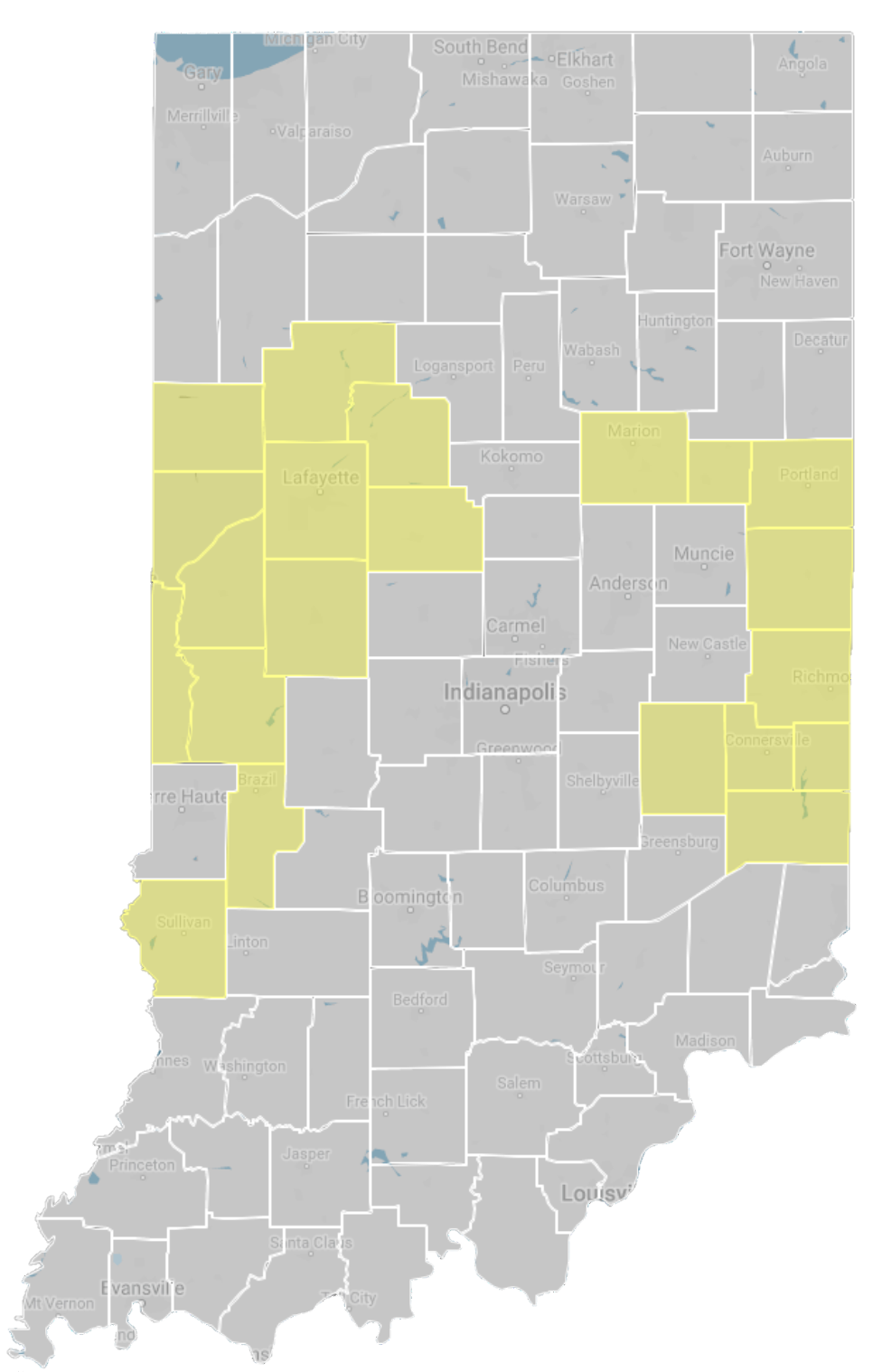 Application OverviewEligibilityAny public or private nonprofit entity located in the state is eligible to apply for the IFHC Title X family planning services project grant (42 CFR 59.2, 42 CFR 59.3). Private nonprofit entities must provide proof of nonprofit status during the application process. Public and private nonprofit health services providers, eligible to apply for funds may include, but are not limited to: Family planning agencies County and local health departments Community health centers Hospital-based clinics Educational institutionsOther community-based clinics Faith-based organization clinicsQualificationsTo be considered for a contract with IFHC, applicants must meet or demonstrate the ability and capacity to meet the following qualifications:Be an eligible public or private nonprofit health service provider as listed above.Maintain all applicable licenses, permits, certifications, registrations, and credentials mandatorily required to do business and provide services, including but not limited to, OSHA, CLIA, and clinician credentialing. Have the ability and infrastructure to provide quality family planning services in accordance with Title X Program Requirements, IFHC Medical Standards, and the IFHC contract. Ability to successfully establish and implement clinical, administrative, and financial protocols that align with Title X Requirements, IFHC requirements, and all applicable state and federal laws and regulations. Maintain a financial management system consistent with Title X and Federal grant requirements.Have the organizational capacity and ability to report fiscal, statistical, and client demographic service data in accordance with IFHC and federal requirements. Ability to support a portion of project costs through other funding sources such as third-party billing and patient fees, private or patient donations, and agency’s in-kind contributions (minimum 10%). Track and report all grant-related income including but not limited to client fees, third party payments, etc. Ability to implement a reasonable fee schedule, the IFHC schedule of discounts, and to charge clients accordingly. Offer acceptable and effective medically approved family planning methods including Natural Family Planning Methods (Fertility-Awareness Based Methods) either on site or through referral.Provide family planning services to both females and males. Provide clinical and educational services to minors without requiring written consent of parents or guardians and without notification of parents or guardians, while also encouraging family participation. Maintain medical malpractice and fidelity insurance naming IFHC as an additional insured, liability, and workers compensation insurance, or proof of self-insurance.Have an identified Medical Director.RestrictionsTitle X funds shall not be used to supplant existing federal or state resources for family planning or primary health care programs. Title X funds shall only be utilized as the payer of last resort. Title X funds shall not be used to purchase or improve lands. Nor shall funds be used to purchase or construct or make improvements to any building, except in instances of minor changes or repairs with prior approval from IHFC. Title X funds shall not be used to make direct cash payments to recipients of services. Title X funds shall not be used to finance the services of lobbyists nor to support lobbying costs. Title X funds shall not be used for abortion services or in projects that include abortion as a method of family planning. Title X funds shall not be used to support non-Title X activities.Pre-award costs are not allowed.Submission DetailsApplicants must use a standard 12-point font type, such as Times New Roman or Arial. The narrative portions must be double-spaced with one-inch margins. All portions of the application should be completed and submitted along with the required attachments and submitted in one PDF File. The project narrative must not exceed the space restrictions as outlined in the Application Instructions portion of this RFA. Space restrictions do not include the project implementation workplan, budget information, or attachments. Applications should be submitted via email to: info@ifhc.org and received by IFHC by December 14, 2018 at 5 p.m. EST. Program RequirementsApplicants should review Title X legislation, applicable regulations, legislative mandates, Title X Program Requirements, QFP recommendations, Office of Population Affairs (OPA) Program Policy Notices, OPA Title X priorities and key issues to guide their program structure. Detailed information about these requirements can be found by visiting the Office of Population Affairs website.Applicants must be able to demonstrate that the proposed family planning project can be implemented, in compliance with all Title X requirements, within the first 90 days of the contract period.OPA Program Priorities and Key IssuesEach year the OPA establishes program priorities that represent overarching goals for the Title X program. Program priorities derive from the Department of Health and Human Services (HHS) priorities. Applicants should provide evidence of their capacity to address program priorities. The FY 2018 program priorities are as follows: Assuring innovative high-quality family planning and related health services that will improve the overall health of individuals, couples and families, with priority for services to those of low-income families, offering, at a minimum, core family planning services enumerated earlier in this Funding Announcement. Assuring that projects offer a broad range of family planning and related health services that are tailored to the unique needs of the individual, that include natural family planning methods (also known as fertility awareness-based methods) which ensure breadth and variety among family planning methods offered, infertility services, and services for adolescents; breast and cervical cancer screening and prevention of STDs as well as HIV prevention education, counseling, testing, and referrals.Assuring activities that promote positive family relationships for the purpose of increasing family participation in family planning and healthy decision-making; education and counseling that prioritize optimal health and life outcomes for every individual and couple; and other related health services, contextualizing Title X services within a model that promotes optimal health outcomes for the client. Ensuring that all clients are provided services in a voluntary, client-centered and non-coercive manner in accordance with Title X regulations. Promoting provision of comprehensive primary health care services to make it easier for individuals to receive both primary health care and family planning services preferably in the same location, or through nearby referral providers, and increase incentive for those individuals in need of care choosing a Title X provider. Assuring compliance with State laws requiring notification or the reporting of child abuse, child molestation, sexual abuse, rape, incest, intimate partner violence, and human trafficking.Encouraging participation of families, parents, and/or legal guardians in the decision of minors to seek family planning services; and providing counseling to minors on how to resist attempts to coerce minors into engaging in sexual activities.Demonstrating that Title X activities are separate and clearly distinct from non-Title X activities, ensuring that abortion is not a method of family planning for this grant.Use of OPA Performance Metrics to regularly perform quality assurance and quality improvement activities. Key Issues: In addition to program priorities, the following key issues should be considered in developing the project plan: Efficiency and effectiveness in program management and operations; Management and decision-making and accountability for outcomes; Cooperation with community-based and faith-based organizations; Meaningful collaboration with sub-recipients and documented partners in order to demonstrate a seamless continuum of care for clients; A meaningful emphasis on education and counseling that communicates the social science research and practical application of topics related to healthy relationships, to committed, safe, stable, healthy marriages, and the benefits of avoiding sexual risk or returning to a sexually risk-free status, especially (but not only) when communicating with adolescents; Activities for adolescents that do not normalize sexual risk behaviors, but instead clearly communicate the research informed benefits of delaying sex or returning to a sexually risk-free status;Emphasis on the voluntary nature of family planning services; and Data collection (such as the Family Planning Annual Report (FPAR) for use in monitoring performance and improving family planning services. Title X Family Planning Core ServicesTitle X funding is to be used for services related to family planning. Family planning services include the following:Providing contraception to help women and men plan and space births, prevent unintended pregnancies, and reduce the number of abortions;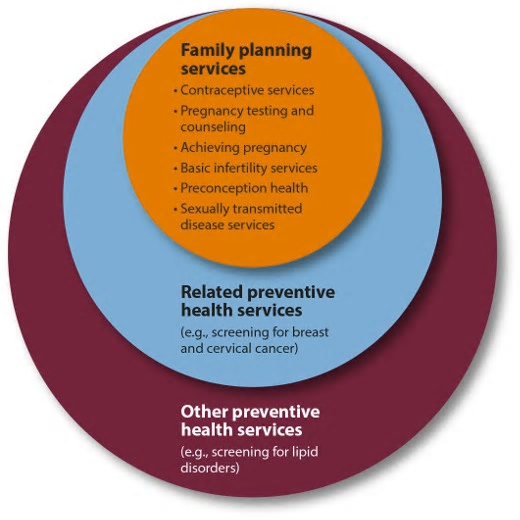 Offering pregnancy testing and counseling; Helping clients who want to conceive;Providing basic infertility services;Providing preconception health services to improve infant and maternal outcomes and improve women’s and men’s health; andProviding sexually transmitted disease (STD) screening and treatment services to prevent tubal infertility and improve the health of women, men, and infants.All services provided with Title X funding must be within the scope of Title X and under the guidance of nationally recognized standards of care. IFHC establishes clinical protocols which are written in accordance with these nationally recognized standards of care, the Title X Program Guidelines, and state laws. These clinical protocols direct services to be delivered within the IFHC Title X Program. Sub-recipients must follow IFHC’s Clinical Protocols and use these in their development of their own set of written clinical protocols that are approved by the sub-recipient’s Medical Director. All services should be provided solely on a voluntary basis and clients must not be subjected to coercion to receive services or to use any particular method. Sub-recipients must also assure client confidentiality and provide safeguards against the invasion of personal privacy. Prior to receiving services, informed voluntary consent must be obtained from the client. Adolescents seeking services must be guaranteed confidential services and sub-recipients must not require parental consent or notify parents of Title X services. Sub-recipients shall encourage family participation, provide counseling on abstinence and resisting sexual coercion, and follow all state laws related to reporting of child abuse, child molestation, sexual exploitation, rape, incest, domestic violence, and/or human trafficking.  Application InstructionsProject Narrative The Project Narrative is comprised of the statement of need, organization experience and capacity, and project approach sections, and will be used as the primary basis to determine whether or not your project meets the minimum requirements for an award under this announcement. The Project Narrative should provide a clear and concise description of your project. Successful applicants will clearly describe the administrative, management, and clinical capability of the applicant organization. All services to be provided, should be included as part of the plan. The Project Narrative of successful applicants will provide: Statement of Need: (Up to 2 Pages)A clear description of the need for the services provided and a detailed description of the geographic area and population to be served.Evidence that proposed projects will address the family planning needs of the full population in the service area to be covered, and projected number of patients to be served.Organization Experience and Capacity: (Up to 6 pages)Evidence of experience in the service area and with the community to be served.Evidence that proposed projects: Have experience in providing clinical health services; Are qualified to deliver family planning services; and Have the capacity to undertake family planning and related health services required in statute and regulation, including a broad range of acceptable and effective family planning methods, natural family planning methods, infertility services, and services for adolescents. Have or have the ability to obtain facilities appropriate for providing clinical services. A complete list of the family planning methods offered as part of the project should be included. Projects may consist of a single provider or a group of partnering providers who deliver coordinated and comprehensive family planning services. Evidence of familiarity with, and ability to provide services that include the following: family planning and related health issues; services that are consistent with standards of care related to family planning, adolescent health, and general preventive health measures for HIV, STDs, etc.; compliance with State laws applicable in the proposed service area requiring notification or the reporting of child abuse, child molestation, sexual abuse, rape, intimate partner violence, human trafficking, or incest; counseling techniques that encourage family participation in the decision of minors to seek family planning services, and incorporate resistance skills for minors to resist/avoid sexual risk, exploitation, and/or coercion; and counseling techniques that encourage family participation for all clients, including the involvement of parents, spouses or family where practicable, mindful of the health, safety, and best interest of the client. Evidence the organizational systems maintain effective control over and accountability for federal funds and program income. Evidence of the capability to utilize an Electronic Health Record to collect and report the required program data for the Title X annual data collection system, the Family Planning Annual Report (FPAR).Evidence that the applicant has the ability to bill third party commercial insurance carriers and Medicaid in accordance with Title X requirements; and the ability to facilitate enrollment of clients into Medicaid. Evidence of organizational controls that ensure timely and accurate submission of project budget and monthly requests for project cost reimbursements.Project Approach: (Up to 10 pages) A staffing plan which is reasonable and adheres to the Title X regulatory requirement that family planning medical services be performed under the direction of a Medical Director with special training or experience in family planning. Evidence that staff providing clinical services (e.g., physicians, State-recognized advanced practice nurses, physician assistants) will be licensed and function within the applicable professional practice acts for the State of Indiana. A plan for providing community information and education which promotes understanding about the availability of services. A plan for an information and education advisory committee that is consistent with the Title X statute and regulations and that ensures that all information and education materials are current, factual, and medically accurate, as well as suitable for the population or community to which they will be made available.Evidence that the applicant has a plan to facilitate access to the following services onsite or through referral agreements: all required clinical services, provided according to a schedule of rates that are reasonable and necessary as required by 42 CFR 59.5; comprehensive primary care services, if not provided by the project; and other needed health and social services for clients served in the Title X funded family planning projects, such as HIV care and treatment services. Evidence of a system for ensuring quality family planning services, including: a process for ensuring compliance with program requirements; a process for systematically assessing the quality of services provided throughout the defined projects; and a process for ensuring that health care practitioners have the knowledge, skills, and attitudes necessary to provide effective, quality family planning and related preventive health services that are consistent with current, evidence-based national standards of care and which include core family planning services.Project Implementation:Using the provided Agency Clinic Sites form (Form A), provide a clinic list with name, location, operation schedule (time and days), services offered, projected number of clients, and the projected number of low-income clients (at or below 100% of the federal poverty level) to be served by the site. Clinic hours must include at least one day of nontraditional clinic hours, such as opening early, staying open late, or being open on a weekend. Using the provided Title X Services Provided form (Form B) identify the services that will be available onsite, by referral, or not available at each proposed Title X Clinic Site. Using the provided work plan template (Form C), create a work plan for the first project year which reflects and is consistent with the Project Narrative and Budget Narrative. For each major task, action step, or product, your work plan should identify the timeframes involved, and the lead person responsible for completing the task. At a minimum, work plan goals should address: Number of patients to be served, outreach and communication efforts, partnership and referral efforts, plan to monitor quality and performance, and at least two other goals selected by the applicant. If additional space is needed the work plan templates may be copied and pasted for additional goals. Project Budget and Budget Narrative:Applicants must complete the required budget forms (Form D) and submit a budget narrative with detailed justification for each proposed service site as part of the application (one budget workbook -Form D - per service site). Proposed budget must consistently support the activities identified in the Project Narrative and Workplan. Instructions for completing the budget forms can be found in Form E. Budget NarrativeThe budget narrative must provide a clear and concise description for cost items listed in each worksheet in the budget workbook to justify the necessity, reasonableness, and allocation of the proposed costs. Both Title X and non-Title X resources including program income shall be detailed and justified in the budget and budget narrative. Use of program income generated by supported Title X activities or earned as a result of the Title X award during the period of performance shall comply with applicable program requirements (e.g., 45 CFR § 75.307(e)).IFHC does not allow a fix amount or a percentage for indirect costs. Applicants must provide breakout budget of indirect costs for using organizational resources, such as facilities, administrative and financial management support. Such costs must be itemized in the appropriate worksheet in the budget workbook and justification must be included in the summary narrative under the appropriate sections listed below.Revenue JustificationApplicants must identify additional sources of funding and not rely solely upon Title X grant funds. Provide a summary justification to explain how the stated valuation for each funding source listed in the Revenue worksheet in the budget workbook was determined to support the family planning project. Failure to provide the required non-Title X funding sources and amounts may result in the disallowance of Title X funds.Staff JustificationIdentify the project director. Provide a summary narrative for each project position funded by Title X. Do not include the costs of consultants or contractors in Staff worksheet in the budget workbook. No salary rate may exceed the statutory limitation (Executive Level II) in effect at the time of application submission. As of January 7, 2018, the Executive Level II salary of the Federal Executive Pay scale is $189,600. This amount reflects an individual’s base salary exclusive of fringe and any income that an individual may be permitted to earn outside of the duties to the applicant organization.Indirect personnel costs for administrative and financial support staff must be justified and line-item budget must be provided in the Staff worksheet in the budget workbook. Fringe Benefits JustificationProvide a summary narrative for fringe benefits offered to full-time employees as well as part-time employees.Travel JustificationProvide a summary narrative to justify the needs for in-state and out-of-state travel. Identify Project staff with job title, who requires travel, and travel destination if available in the narrative.Supplies JustificationProvide a summary narrative to justify the needs of budgeted supplies by category listed in the Supply worksheet in the budget workbook. Do not include capital, non-capital equipment, device, or furniture. Contractual JustificationProvide a summary narrative to justify the budgeted line item in the Contractual worksheet in the budget workbook.Equipment JustificationProvide a summary narrative to justify the needs for the budgeted capital and non-capital items in the Equipment worksheet in the budget workbook. Tangible personal property with a unit cost of $5,000 or more must be included in the Equipment section. All tangible personal property with a unit cost of less than $5,000, such as equipment, device, furniture that is not included under the Supply category, should be included under Equipment section. Equipment Maintenance & Facility Costs JustificationProvide a summary narrative to justify the needs of equipment maintenance/repair and facility costs budgeted in the budget workbook. If the proposed budget for a line item is an allocated cost, explain how the proposed costs were determined.Malpractice Insurance & Other JustificationProvide a summary narrative to justify the coverage of malpractice insurance. Provide a summary narrative to demonstrate the needs for other budget line items proposed. Required Attachments:Application Cover Sheet List of agency clinic sites (Form A)Proposed Title X Services (Form B)Project Work Plan (Form C)Project Budget (Form D)Organizational Chart List of agency Board of Directors, if applicableCopy of organization’s Nonprofit status determination letter from the IRS, if applicableResumes of key staff members / Job Descriptions for key positions to be created Letters of support from organizations/entities that have been specifically named in the application as a referral partner for primary health, prenatal, substance abuse, mental health, STD/HIV treatment, or to carry out any other aspect of the project. Application Review and ScoringAll applications received from eligible entities in accordance to the submission requirements of this RFA will be reviewed and scored. Applications received after the deadline, or not in accordance to the requirements in this RFA will not be reviewed or considered for funding. An independent review panel will evaluate applications that meet the eligibility criteria and are not disqualified. These reviewers are experts in their fields, and are drawn from academic institutions, nonprofit organizations, and state and local government. Based on the Application Review Criteria, the reviewers will comment on and score the applications, focusing their comments and scoring decisions on the identified criteria. In addition to the independent review panel, IFHC staff will review each application for programmatic, budgetary, and grants management compliance. Application Review CriteriaThe IFHC Board of Directors will make final award selections. In making these decisions, the Board will take into consideration the following additional factor(s): The geographic distribution of services within the identified service area; The extent to which funds requested for a project maximize access for the population in need within the entire service area; Whether the project, including sub-recipients and documented partners, provides the area to be served with a variety and breadth of effective family planning methods that are readily available and best serve individuals in need throughout the area to be served; and The extent to which projects best promote the purposes of Section 1001 of the Public Health Service Act, within the limits of funds available for such projects. Application Cover SheetIn response to the Request for Applications (RFA) for the Indiana Family Health Council, please accept the accompanying application. I hereby certify that, to the best of my knowledge and belief, the program and budgetary information supplied in support of this application is accurate, complete, and current for the award period of April 1, 2019 through March 31, 2020.I additionally certify that I am duly authorized to submit this application on behalf of the governing body of the applicant organization. Form A - Agency Clinic Sites*Clinic Hours - Times of day / days of month when medical provider clinics are held (not “supply pick-up only” hours). Clinic hours may not necessarily match office hoursForm B - Family Planning Services Provided within the Proposed Title X ProjectForm C - Delegate Agency WorkplanThe following definitions are provided for your reference. Goals are relatively broad and express a sense of a desired future state or direction. Goals should address identified needs or problems, andare usually long term. Key Issues Addressed references the OPA key priorities that are being addressed through the goal and objective. Tasks / Action Steps are the major tasks or steps that must occur to accomplish an objective -critical actions that must be taken to attain the measurable outcome. Responsibility Identify staff position responsible for oversight and/or performance for each objective. Timeline identifies the specific time period in which each activity will take place. Outcomes: Specific, Measurable, Achievable, Realistic, Time-framed (SMART) results projected to come from the stated activities. They can be used to identify an acceptable level of performance and/or establish criteria for evaluation. Sample Work PlanBentonParkeBlackfordRandolphCarrollRushClaySullivanClintonTippecanoeFayetteUnionFountainVermillionFranklinWarrenGrantWayneJayWhiteMontgomeryThe demonstrated need for family planning services:35 pointsThe number of patients, and the number of low-income patients to be served The extent to which the applicant’s family planning services are needed locally The relative need of the applicantOrganizational Capacity:30 pointsThe capacity of the applicant to make rapid and effective use of the Federal assistance The adequacy of the applicant’s facilities and staff to carry out the program requirements, as well as the priorities and key issues outlined in this announcementThe relative availability of non-federal resources within the community to be served and the degree to which those resources are committed to the projectProject Approach:35 pointsThe degree to which the project plan adequately provides for the requirements set forth in the Title X regulations, subpart A The degree to which the project plan adequately provides for the effective and efficient implementation of requirements set forth in the priorities and key issues.Applicant Organization Name:Address:Website Address:Contact Person and Title:Contact Phone:Contact Email: Funding Amount Requested:Projected # of Patients:Projected # of Low-income Patients:Authorized Signature:Date:Typed Name: Title:  Clinic Site/AddressService AreaCounty/CountiesClinic Hours*Projected # of ClientsProjected # of Low-Income ClientsServices[Site 1][Site 2][Site 3][Site 4][Site 5]Informed ConsentHistoryPhysical AssessmentLab TestingCervical CytologyClient Education/ CounselingPregnancy Diagnosis/ CounselingSTD TestingSTD TreatmentMale ServicesAdolescent ServicesHIV ServicesBasic Infertility ServicesMinor GYN ConditionsHealth Promotion/Disease PreventionPreconception Health ServicesIUD/IUS3 Month Hormonal InjectionContraceptive ImplantSterilizationOral ContraceptivesHormonal/ Contraceptive PatchVaginal RingCervical Cap/DiaphragmEmergency ContraceptionFemale CondomContraceptive SpongeSpermicidal Methods or ProductsFertility Awareness Method (FAM)Abstinence EducationMale Condom1 = Provided on-site2 = Referral outside clinic, but paid for by Title X3 = Not provided at clinic site or paid for by Title XGoal #1: Utilize Title X funding to provide quality family planning and other related preventive health services in Indiana.Goal #1: Utilize Title X funding to provide quality family planning and other related preventive health services in Indiana.Goal #1: Utilize Title X funding to provide quality family planning and other related preventive health services in Indiana.Goal #1: Utilize Title X funding to provide quality family planning and other related preventive health services in Indiana.Objective: Provide services to a minimum of 2,000 clients from April 1, 2019 through March 31, 2020Objective: Provide services to a minimum of 2,000 clients from April 1, 2019 through March 31, 2020Objective: Provide services to a minimum of 2,000 clients from April 1, 2019 through March 31, 2020Objective: Provide services to a minimum of 2,000 clients from April 1, 2019 through March 31, 2020OPA Program Priority Addressed: 1,3,4Key Issues Addressed: 1, 2, 4, 7, 8OPA Program Priority Addressed: 1,3,4Key Issues Addressed: 1, 2, 4, 7, 8OPA Program Priority Addressed: 1,3,4Key Issues Addressed: 1, 2, 4, 7, 8OPA Program Priority Addressed: 1,3,4Key Issues Addressed: 1, 2, 4, 7, 8Tasks/Action Steps:Responsibility:Timeline:Outcomes:Operate the Family Planning Clinic M-F, 9am-4pm.Clinic Manager, Nurse Practitioner, Medical AssistantMay 2019 – March 2020Provide quality family planning services to 2,000 clients.Meet with local Primary Care Providers, staff at WIC, and other related service providers. Clinic ManagerApril – June 2019Develop written referral agreements for related health services.Hire and train staffClinic ManagerApril 2019Nurse Practitioner and Medical Assistant hired and trained on QFP, Title X program requirements, and state requirements prior to opening of clinic to serve patients. Goal:Goal:Goal:Goal:Objective:Objective:Objective:Objective:OPA Program Priority Addressed:Key Issues Addressed:OPA Program Priority Addressed:Key Issues Addressed:OPA Program Priority Addressed:Key Issues Addressed:OPA Program Priority Addressed:Key Issues Addressed:Tasks/Action Steps:Responsibility:Timeline:Outcomes:Goal:Goal:Goal:Goal:Objective:Objective:Objective:Objective:OPA Program Priority Addressed:Key Issues Addressed:OPA Program Priority Addressed:Key Issues Addressed:OPA Program Priority Addressed:Key Issues Addressed:OPA Program Priority Addressed:Key Issues Addressed:Tasks/Action Steps:Responsibility:Timeline:Outcomes:Goal:Goal:Goal:Goal:Objective:Objective:Objective:Objective:OPA Program Priority Addressed:Key Issues Addressed:OPA Program Priority Addressed:Key Issues Addressed:OPA Program Priority Addressed:Key Issues Addressed:OPA Program Priority Addressed:Key Issues Addressed:Tasks/Action Steps:Responsibility:Timeline:Outcomes:Goal:Goal:Goal:Goal:Objective:Objective:Objective:Objective:OPA Program Priority Addressed:Key Issues Addressed:OPA Program Priority Addressed:Key Issues Addressed:OPA Program Priority Addressed:Key Issues Addressed:OPA Program Priority Addressed:Key Issues Addressed:Tasks/Action Steps:Responsibility:Timeline:Outcomes:Goal:Goal:Goal:Goal:Objective:Objective:Objective:Objective:OPA Program Priority Addressed:Key Issues Addressed:OPA Program Priority Addressed:Key Issues Addressed:OPA Program Priority Addressed:Key Issues Addressed:OPA Program Priority Addressed:Key Issues Addressed:Tasks/Action Steps:Responsibility:Timeline:Outcomes:Goal:Goal:Goal:Goal:Objective:Objective:Objective:Objective:OPA Program Priority Addressed:Key Issues Addressed:OPA Program Priority Addressed:Key Issues Addressed:OPA Program Priority Addressed:Key Issues Addressed:OPA Program Priority Addressed:Key Issues Addressed:Tasks/Action Steps:Responsibility:Timeline:Outcomes: